Figure 8.20 Polynomial Concept AttainmentWhat Is A Polynomial?Write 3 sentences that describe what makes a polynomial, a polynomial.These ARE PolynomialsThese ARE NOT Polynomials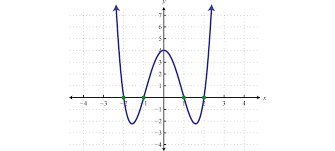 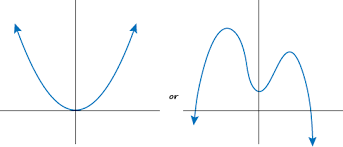      x    y		     x    y  –2     –7		  –2       2  –1      0		  –1     –1   0       1		   0      –2   1       2		   1      –1   2       9		   2        2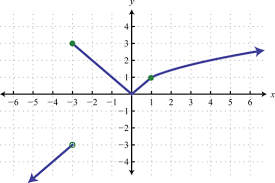 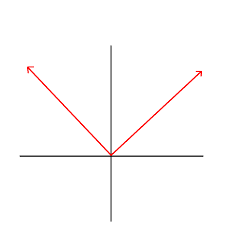 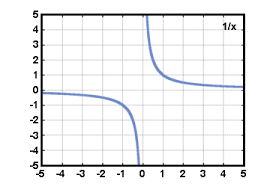      x    y		     x    y  –2     –5/2		  –1       und.  –1     –2		   0         0   0      und.		   1         1   1       2		   4         2   2       5/2		   9         3